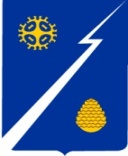 Ханты-Мансийский автономный округ-Югра(Тюменская область)Нижневартовский районГородское поселение ИзлучинскСОВЕТ ДЕПУТАТОВРЕШЕНИЕот 19.12.2017							                               № 271пгт. ИзлучинскО награждении Почетной грамотой Совета депутатов городского поселения Излучинск Рассмотрев материалы, представленные для награждения Почетной грамотой Совета депутатов городского поселения Излучинск, в соответствии с решением Совета депутатов городского поселения Излучинск от 04.02.2010 № 110 «Об утверждении Положений о Почетной грамоте                                  и Благодарственном письме Совета депутатов городского поселения Излучинск», 	Совет  поселения РЕШИЛ:	Наградить Почетной грамотой Совета депутатов городского поселения Излучинск за многолетний и добросовестный труд, а также в связи                        с профессиональным праздником Днем энергетика:Глава поселения                                                                               И.В. ЗаводскаяБондаренкоЕлену Викторовну- лаборанта химического анализа (экспресс – лаборатория) 4 разряда Центральной химической лаборатории Акционерного общества «Нижневартовская ГРЭС»;СередюкЮлию Александровну- аппаратчика химводоочистки электростанций 3 разряда Химического цеха Акционерного общества «Нижневартовская ГРЭС»;ХотенцеваСергея Михайловича- ведущего инженера-электроника Цеха автоматизированных систем управления технологическими процессами Акционерного общества «Нижневартовская ГРЭС».